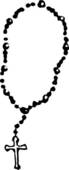 Durand Deanery report July 29, 2017St. Mary's PCCW, Big RiverKeri Reis, presidentWe have been having monthly fellowships, including the one in July which was for Father Kevin Louis' 28th anniversary into the priesthood.  We have served meals at a couple of funerals this past month and we've had our regular monthly church cleanings.St Henry’s PCCW, Eau GalleLynette Wagenbach, president   St Henry was again host for the yearly "Rally in Eau Galle" on May 7, 2017.  Grades 7 through 12 enjoyed inspirational speakers and music and the beautiful lake scenery. Volunteers from the parish and PCCW helped with registration, parking, food preparation and serving and small group activities.   Roses were sold by the PCCW after Mass on May 13/14, in honor of Mother's day.  Baccalaureate was held on Sunday, May 21, 2017 for the graduating seniors with a continental breakfast served after mass for everyone. In June, PCCW members and parishioners helped to replace the worn out counter tops in the kitchen of the church basement with the PCCW taking care of that expense as well. On August 11 the PCCW will be serving lunch for an Antique Tractor Club from Menomonie that will be passing through Eau Galle. Sacred Heart PCCW, ElmwoodSharon Weber, presidentWe have been busy helping our parish, we paid for putting sensor lights in the confessional, paid for renovation work in back of church,  then deep cleaned the church.  We had our annual Father's day pie sale, and an ordination party for Father Prince.  We just bought new shelving units for our Altar & Rosary archives, and will start moving them in Aug.  Funerals always keep us busy.Sacred Heart PCCW, MondoviSara Hansen, co-presidentOur ladies served our local Lion’s Club dinner on April 24th. This was the last of three dinners we hosted for 2017.  The next day we attended the deanery meeting held at St John’s Parish in Plum City.  Our PCCW hosted a thrift/bake sale on the last weekend of April and first weekend of May. Proceeds of over $3000 were put toward the parish general fund.  Our Mother’s Day rose sale was successful and proceeds sent to Wisconsin Right to Life. The following Sunday we served a baccalaureate lunch after Mass to all our graduates and their families.  June 23rd was the Feast of the most Sacred Heart of Jesus (our parish name).  Mass and adoration were held and we hosted a meal following.  On July 8th our parish volunteered at the Community Table in Eau Claire.Sacred Heart PCCW, Plum CityBernadine Bechel, presidentSacred Heart, Plum City hosted the Durand Deanery Spring Assembly on April 25.  The speaker was Janette Howe, founder of Seven Sisters Apostolate.  Joyce Uhlir also spoke on Options for Women, a new pregnancy care center in Menomonie.Sacred Heart PCCW, Spring ValleyLiz Erickson, presidentIn March was our annual St. Patrick’s Dinner.  In June we held our annual Salad Bar Luncheon; proceeds went to sending our students to Steubenville North. We donated money toward the gardens around the church and purchased a digital TV for the CCD program.